Home Learning Activities Class P1 11.5.20 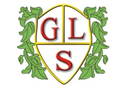 ****Grown-ups- please remember, do not put yourselves under lots of pressure to try and complete everything on this sheet. Do what you feel you can. If there is one particular area of interest, then do more on that and less on the other bits. I know how busy you all are in these strange times! Stay safe!****Mathshttps://www.bbc.co.uk/bitesize/articles/zkfdjhvfollow this link to the BBC site for some more mathematical challengesMathshttps://www.bbc.co.uk/bitesize/articles/zvxpscwThis link will take you to a lesson about adding and subtracting- we’ve done it lots on class but it will be a good recap. Mathshttps://www.bbc.co.uk/bitesize/articles/zf3r47hThis link will take you to a lesson that is about using the addition and subtraction skills to solve real life problems.MathsVisit Maths Workout, Maths Whizz or Maths Warm Up and do 1 hour of activities. (same as last week)MathsFind as many different ways as you can to make 108.Englishhttps://www.bbc.co.uk/bitesize/topics/zpbbkqt/articles/zbv72sgWatch the ‘brain’ video about using commas in lists.Have a go a writing some of your own sentences using commas to separate items in a sentence.EnglishUse the link from yesterday. This time watch the video about ‘bossy verbs’Can you write some of your own sentences using bossy verbs?EnglishThink about the skills you have practiced over the last 2 days. Use the link again but this time watch the growing seeds video and attempt activity 1.EnglishKeep a daily diary of your time at home. What did you do today?(continue from last week- this is an ongoing task)EnglishRead some of your book (continue from last week- ongoing task)PSHERoad SafetyThis is a topic we did in school before Christmas. Can you make a list of all the dangers that might be out on the road?PSHEThink about where you live. If you were going to go for a walk round the block what hazards would you need to think about? (cars, bikes, roads etc)What route would you take?PSHEWith an adult, plan out a route to go on a walk- for each stage of the walk talk about, or write down any potential dangers that there might be and what you could do to avoid them.PSHETelephone/facetime a friend and have a chat. (keep as a weekly task)PSHEPlay a game with someone in your house.(ongoing task)PETry the Joe Wicks PE lesson PEhttps://www.youtube.com/watch?v=9vLpwN-_DGwFollow this link to try some ‘cosmic yoga’ in the style of Roald Dahl’s ‘The Twits’PEHow many of something can you do?For example, how many keepy ups can you do with a football, how many bounces on a trampoline can you do in a row before getting tired? How many times can you thrown or bounce a ball without dropping it?*KEEP THIS ACTIVITY FROM LAST WEEK- CAN YOU IMPROVE ON YOUR TOTAL?*PEDo a circuit – 20 star jumps, 10 press ups, 20 tuck jumps, 30 second wall sit. Repeat 3 times. Keep this routine from last time BUT- can you add an extra 10 reps to each exercise?Or, if you follow a physio programme, do some of the moves from it.PELift some weights. Use real ones if you have them or if not, use tins! Do exercises you have learned!Continue from last week- can you do more repetitions than last week?ARTCan you create a cityscape picture? It can be from a picture on google images or a photograph.You can use anything you like to create it too.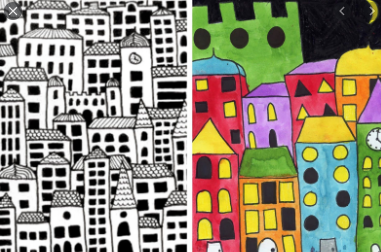 FOOD TECHInvent your dream breakfast. What would it include? With the help of an adult, are you able to make it? HistoryLast Friday was VE day.What do you know about it?https://www.twinkl.co.uk/resource/t2-h-4813-ve-day-resource-packThis twinkl link will take you to a huge VE day pack where there are lots of activities for all abilities.SCIENCEPolar Bears!Can you find out as many facts as you can about these amazing creatures!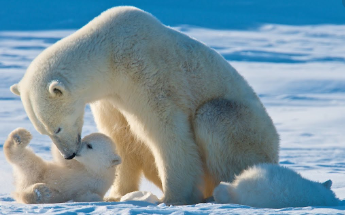 COMPUTINGUsing e-safety rules, stay in touch and chat to your friends for an hour or two each day. Continue from last week- it is important to maintain good relationships with friends.